Festival "Sport for all 2020"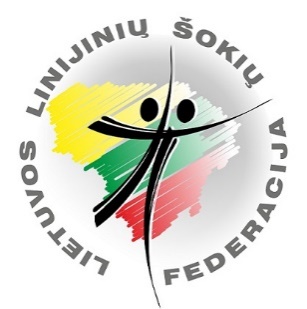 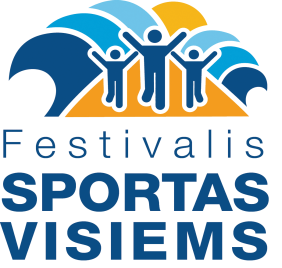 2020 18-20 of spetember, PalangaInternational Line dance  SOLO festival  "PALANGA 2020"Dance Festival-Competition „PALANGA DANCE OPEN 2020“Schedule of dance festival18th of september (Friday)19.00-19.45 Line dance flashmob and Jerusalema Ez dance rehearsal. Venue: Sporto str. 3,  Palanga stadium.20.30-21.30 International Line Dance Solo festival "PALANGA 2020" dance program rehearsal (15 dances).Venue: at the begining of Basanavičiaus strt., near Vytauto strt. to Birutės alley. 19th of september (Saturday)9.00-10.00 Morning dancing near the sea. International Line Dance Solo festival "PALANGA 2020" dance program (15 dances) at the Palanga beach. Venue: Near Palanga bridge cafe (from left side).10.00-11.00 March-parade of all festival participants from Jūratė & Kąstytis square to Palanga stadium.11.00-12.00 Opening ceremony of the festival. Line dance flashmob and Jerusalema Ez dance. Venue: Sporto str. 3, Palanga stadium.12.45-13.30 Show programs of dance teams on stage. Venue: Jūratės and Kąstyčio square, stage.14.15-15.00 International Line Dance Solo festival "PALANGA 2020" (15 dances) lining up of all participants  at Basanavičiaus strt.  15.00-16.00 International Line Dance Solo festival "PALANGA 2020" (15 dances).  Basanavičiaus strt., from Jūratės and Kąstyčio square to Birutės alley. 21.00-23.00 Line dance party, workshops, show program. Party theme „Chequered“. Venue: Sporto str. 3,  Palanga stadium.20th of september (Sunday)9.00-15.00 Line dance solo and dance teams festival-competition.“PALANGA DANCE OPEN 2020” Venue: Sporto str. 3,  Palanga stadium.Closing of the festival “Sport for All 2020”  Until next year!Participant fee  - 5 EUR. For the participants of the competitions “PALANGA DANCE OPEN 2020“, 5 eur festival fee is included to competiton participant fee.  Festival website www.solodance.ltContact person: Neringa Kirklienė mob. +370 698 13428, e-mail: neringa.kir@gmail.com